CARTA DE DESPIDO JUSTIFICADOBogotá 8 de enero de 2023 (Ciudad) (Día, mes y año) Motores Motors 1000 (Nombre de la empresa) Asunto: Carta de despido (Coloca el motivo de la carta) Estimado Sr. Pedro Castro (Nombre y apellido del empleado que será despedido). Reciba un cordial saludo. A través de la presente carta debemos informarle que la compañía ha tomado la decisión de dar por terminada la relación laboral que usted mantenía con nosotros desde hace 2 años (Menciona el tiempo que el empleado tenía trabajando en la empresa) en el puesto de vendedor (Coloca el puesto que ocupaba el empleado). El motivo para procesar este despido es porque el día 8 de enero del presente año (Especifica la fecha exacta del día del incidente) usted se presentó a su puesto de trabajo en estado de ebriedad (Menciona cuál es el motivo del despido). Esta, sin duda alguna es una falta grave que no podemos permitir y que se encuentra prevista entre las causas de despido justificado que están contempladas en la Ley del Trabajo (Menciona el nombre de la ley) en el artículo 2 (Especifica el artículo) de este país. Sinceramente, lamentamos esta situación, pero necesitamos pedirle que lo antes posible se acerque a las instalaciones de la compañía para devolver oficialmente de todo el equipo que se le entregó al momento de iniciar labores en esta compañía. Además, sepa que el pago del sueldo adeudado hasta la fecha y sus prestaciones sociales serán cancelados en el tiempo que establece la ley. Finalmente, queremos agradecerle por el tiempo y la labor que ha prestado en nuestra compañía y esperamos que tenga éxitos en el futuro. Atentamente, 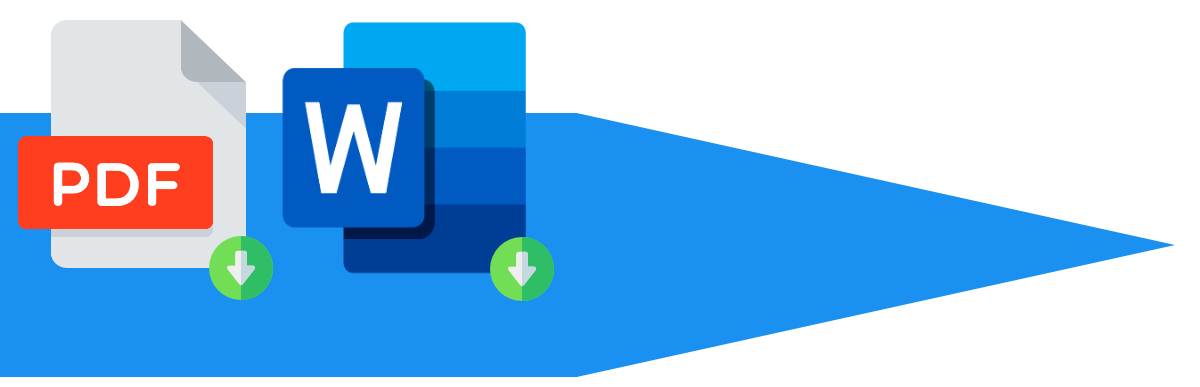 Carlos Calderón (Nombre y apellido del emisor) Gerente de Recursos Humanos (Puesto que ocupa el emisor) (Firma) Gracias por descargar el documentoPuedes encontrar muchísimos más ejemplos de cartas en en el siguiente enlacehttps://ejemplopedia.com